关于黄埔人才指数系统采集数据的通知区内各企业：为了更好地服务企业和人才，帮助企业精准引进与培养人才，推动企业高质量发展，黄埔区人力资源和社会保障局以“人才引领，数据赋能”为宗旨，开发建设了黄埔人才指数系统，打造集政府、重点企业、人力资源服务机构和人才为一体的数字化服务平台。通过该平台，企业可及时了解黄埔区最新的“金镶玉”、就业、社保、人才、劳动关系等产业、人才及服务政策；获取全生命周期人力资源服务产品方面的信息；掌握区内同行业发展及人才储备状况，为决策提供数据支撑；同时可通过微主页展示企业形象，发布需求，对接业务资源，真正搭建政府、企业和人才线上定向沟通桥梁，创建人才“有呼必应”服务机制。达成上述目标，需要向贵单位采集企业相关基础数据。此次采集为政府行为，所采集的数据在技术层面和管理层面严格保密，请根据实际情况认真填写。具体请参照《附件-黄埔人才指数系统企业数据采集操作指引》，在2021年3月 15日前完成数据填报，后续可随时登陆系统更新数据。在3月15日-3月19日期间，将会有专人对数据采集情况进行回访。数据填报过程中若有疑问，可加入数据填报答疑QQ群：416241028、211925751；或发送邮件到邮箱hprczs@126.com附件：黄埔人才指数系统企业数据采集操作指引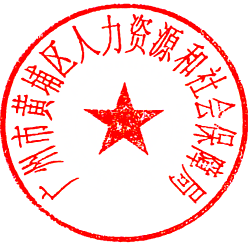 广州市黄埔区人力资源和社会保障局2021年3月5日广州市黄埔区人力资源和社会保障局